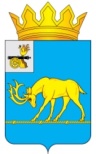 МУНИЦИПАЛЬНОЕ ОБРАЗОВАНИЕ «ТЕМКИНСКИЙ РАЙОН» СМОЛЕНСКОЙ ОБЛАСТИТЕМКИНСКИЙ РАЙОННЫЙ СОВЕТ ДЕПУТАТОВР Е Ш Е Н И Еот 25 ноября 2022 года                                                                                           № 100О признании утратившими силу некоторых решений Темкинского районного Совета депутатов В соответствии с действующим законодательством, Уставом муниципального образования «Темкинский район» Смоленской области                      (новая редакция) (с изменениями), решением постоянной комиссии по законности и правопорядку Темкинский районный Совет депутатов  р е ш и л:1. Признать утратившими силу  решения Темкинского районного Совета депутатов:1) от 24.04.2009 года №41 «Об организации пассажирских перевозок автомобильным транспортом на территории муниципального образования «Темкинский район» Смоленской области»;2) от 24.09.2010 № 106 «Об утверждении тарифов на услуги, оказываемые муниципальным учреждением дополнительного образования Темкинская детская музыкальная школа»;3)  от 28.11.2014 № 123 «О внесении изменений в решение Темкинского районного Совета депутатов от 27.12.2011 №119 «Об утверждении Положения о порядке предоставления и заслушивания ежегодного отчета Главы Администрации муниципального образования «Темкинский район» Смоленской области о результатах его деятельности, деятельности Администрации муниципального образования «Темкинский район» Смоленской области, в том числе о решении вопросов, поставленных Темкинским районным Советом депутатов»; 4) от 27.03.2015 №28 «О внесении изменений в решение Темкинского районного Совета депутатов от 27.12.2011 №119 «Об утверждении Положения о порядке предоставления и заслушивания ежегодного отчета Главы Администрации муниципального образования «Темкинский район» Смоленской области о результатах его деятельности, деятельности Администрации муниципального образования «Темкинский район» Смоленской области, в том числе о решении вопросов, поставленных Темкинским районным Советом депутатов».2. Настоящее решение вступает в силу со дня обнародования и подлежит  размещению на официальном сайте в информационно-телекоммуникационной сети «Интернет». 3. Контроль за исполнением настоящего решения возложить на постоянную комиссию по законности и правопорядку  (председателя А.Ф. Горностаева).  Глава муниципального образования «Темкинский район»   Смоленской    областиПредседатель    Темкинского         районного   Совета   депутатовС.А. ГуляевЛ.Ю. Терёхина